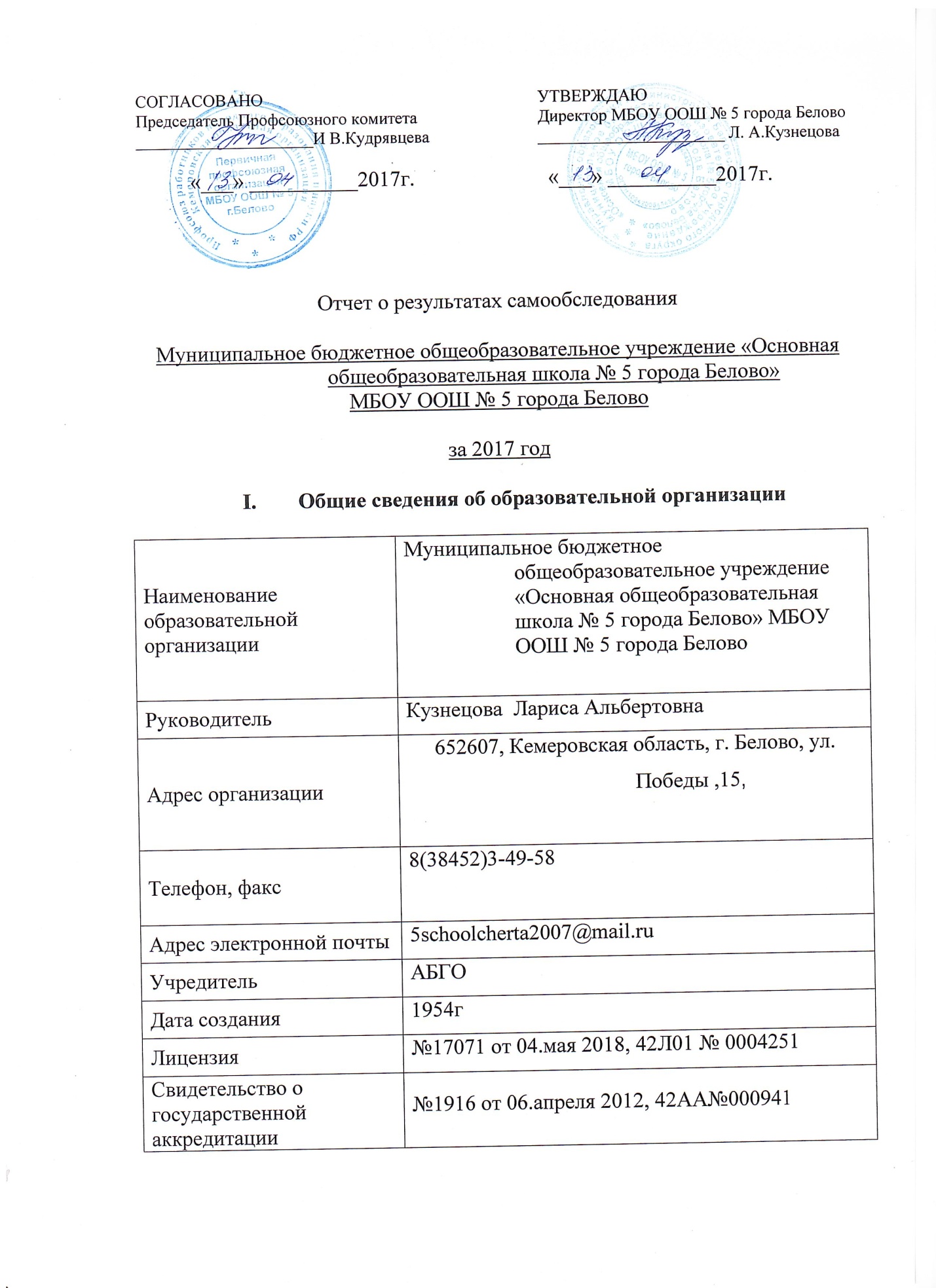 II. Система управления организациейУправление осуществляется на принципах единоначалия и самоуправления.Органы управления, действующие в ШколеДля осуществления учебно-методической работы в Школе создано три предметных методических объединения:− общих гуманитарных дисциплин;− естественно-научных дисциплин;− объединение педагогов начального образования.III. Оценка образовательной деятельностиОбразовательная деятельность в Школе организуется в соответствии с Федеральным законом от 29.12.2012 № 273-ФЗ «Об образовании в Российской Федерации», ФГОС начального общего, основного общего и среднего общего образования, СанПиН 2.4.2.2821-10 «Санитарно-эпидемиологические требования к условиям и организации обучения в общеобразовательных учреждениях», основными образовательными программами по уровням, включая учебные планы, годовые календарные графики, расписанием занятийУчебный план 1–4 классов ориентирован на 4-летний нормативный срок освоения основной образовательной программы начального общего образования (реализация ФГОС НОО), 5–9 классов – на 5-летний нормативный срок освоения основной образовательной программы основного общего образования (реализация ФГОС ООО).III Воспитательная работаПрограмма воспитания и социализации учащихся предусматривает формирование стратегии и тактики, основанных на компетентностном подходе. Главным в воспитании считается формирование человека-патриота, отличающегося высокой нравственностью, любовью к науке, трудолюбием, служением России. Традиционными источниками нравственности являются патриотизм, социальная солидарность, гражданственность, семья, труд и творчество, наука, искусство, литература, природа. Более высокой ступенью духовно- нравственного развития гражданина России является принятие культуры и духовных традиций России, русского народа и народов, в среде которых он родился и живет.         Воспитательная работы школы направлена на всестороннее гармоничное развитие личности и включает в себя следующие направления: Гражданско-патриотическое воспитание.Духовно-нравственное воспитание.Правовое воспитание.Трудовое воспитание.Эстетическое воспитание.Экологическое воспитание и формирование здорового образа жизни.            Управление воспитательным процессом осуществлялось на уровне всех участников образовательного процесса. Наряду с администрацией, в решении принципиальных вопросов воспитания, развития школы участвовали Управляющий Совет  учреждения и Совет родителей. Праздники и досуговые мероприятия являются полноправной частью учебно-воспитательного процесса. Учащиеся добровольно выбирают вид деятельности по интересам. Совместная подготовка к праздникам, конкурсам и их проведение – настоящая школа творчества и общения, гарантирующая заряд бодрости и креатива.      Школьные традиции  отражают социальную направленность, дух и стиль нашей школы, и насчитывается немало давних традиций гражданского, патриотического, трудового, культурного, нравственного направлений воспитания школы:День Знаний.День Учителя – день самоуправления.День (Неделя) Здоровья.Предметные недели.Экологические субботники и месячник по благоустройству школьной территории.Празднование Дня Победы. Вахта памяти. Бессмертный полк.День матери.Праздники  Международного женского дня, Дня защитников Отечества;Вечера «Золотая осень», «Новогодняя елка».Праздник последнего звонка Общешкольные линейки.          Школьный календарь включает в себя не только традиционные мероприятия, а также народные, профессиональные, государственные даты.IV. Содержание и качество подготовкиСтатистика показателей за 2014–2017 годыПриведенная статистика показывает, что увеличивается количество детей  переведенных условно в следующий класс,   при этом стабильно растет количество обучающихся школы. Профильного и углубленного обучения в школе нет.Краткий анализ динамики результатов успеваемости и качества знанийРезультаты освоения учащимися программ начального общего образования по показателю «успеваемость» в 2016- 2017 учебном годуЕсли сравнить результаты освоения обучающимися программ начального общего образования по показателю «успеваемость» в 2017 году с результатами освоения учащимися  программ начального общего образования по показателю «успеваемость» в 2016 году, то можно отметить, что процент учащихся, окончивших на «4» и «5», вырос на 7 процентов (в 2016 был 42%, в 2017 стал 49%), процент учащихся, окончивших на «5», остался на прежнем уровне .Результаты освоения учащимися программ основного общего образования по показателю «успеваемость» в 2016 - 2017 годуЕсли сравнить результаты освоения обучающимися программ основного общего образования по показателю «успеваемость» в 2017 году с результатами освоения учащимися программ основного общего образования по показателю «успеваемость»  в 2016 году, то можно отметить, что процент учащихся, окончивших на «4» и «5», повысился  на 8 процентов (в 2016 был 29%, в 2017 стал 37%), процент учащихся, окончивших на «5», значительно не увеличился  (в 2016 – 4%, в  2017 -4,7%).Количественные данныепо школьному  и муниципальному этапам всероссийской олимпиады школьниковКоличество участников школьного этапа олимпиады незначительно уменьшилось. Количество победителей школьного этапа осталось прежним. Количество призеров уменьшилось на 9 человек.  На муниципальном этапе участников в этом году меньше на 23%, победителей в прошлом году один ученик по основам безопасности жизнедеятельности, в этом году победителей и призеров  нет.Результаты сдачи ОГЭ Результаты государственной итоговой аттестации  2017 учебного года Обязательные экзамены (основной период)       Девять учеников  пересдавали экзамены в дополнительный период в сентябре 2017 года.    Таким образом,  из 19  учеников  9 класса аттестаты получили  18 учеников, что составляет 95% от общего количества выпускников. Один ученик не пересдал экзамен по биологии. Он оставлен на повторное обучение в 9 классе.V. Востребованность выпускниковВ нашей школе выпускники 9 класса после окончания школы продолжают обучение   в других школах города  в 10 классе или поступают в техникумы и колледжи. Большая часть выпускников идет получать специальное профессиональное образование.Трудоустройство выпускников 9 –х классов  2016 – 2017 учебного года.Всего выпускников – 19 человек          2.  Поступило в техникумы – 16            3.  Обучаются в 10 классе –  2               4.  Не учится, не работает   - 0          5.  Оставлен на повторное обучение в 9 классе - 1В 2017 году не увеличилось число выпускников 9-го класса, которые продолжили обучение в других общеобразовательных организациях города. Количество выпускников, поступающих в СПО (среднее профессиональное образование), стабильно растет по сравнению с общим количеством выпускников 9 -го класса.VI. Оценка функционирования внутренней системы оценки качества образованияВ Школе утверждено положение о внутренней системе оценки качества образования от 17.09.2016. По итогам оценки качества образования в 2017 году выявлено, что уровень метапредметных результатов соответствуют низкому уровню, сформированность личностных результатов средняя.По результатам мониторинга удовлетворенности качеством образования  2017 года выявлено, что количество родителей, которые удовлетворены качеством образования в Школе, – 92,8 процента, количество обучающихся, удовлетворенных образовательным процессом, – 92,8 процентов. VII. Оценка кадрового обеспеченияНа период самообследования в Школе работают 18 педагогов, из них 16 – внутренних совместителей,  2 внешних совместителей. Состав педагогического коллективаУчитель русского языка - 1Учитель истории и обществознания - 1Учитель физической культуры – 1Учитель основ безопасности жизнедеятельности – 1Учитель  изобразительного искусства – 1Учитель английского языка – 1Учитель музыки (внешний совместитель) – 1Учитель математики - 1Учитель географии- 1Учитель биологии и технологии  - 1Учитель химии  (внешний совместитель)- 1Учитель физики и информатики -1В 2018 году аттестацию прошли 2 человека – на первую  и на высшую квалификационные категории.В целях повышения качества образовательной деятельности в школе проводится целенаправленная кадровая политика, основная цель которой – обеспечение оптимального баланса процессов обновления и сохранения численного и качественного состава кадров в его развитии, в соответствии  с потребностями Школы и требованиями действующего законодательства.Основные принципы кадровой политики направлены:− на сохранение, укрепление и развитие кадрового потенциала;− создание квалифицированного коллектива, способного работать в современных условиях;− повышения уровня квалификации персонала.Оценивая кадровое обеспечение образовательной организации, являющееся одним из условий, которое определяет качество подготовки обучающихся, необходимо констатировать следующее:− образовательная деятельность в школе обеспечена квалифицированным профессиональным педагогическим составом;− кадровый потенциал Школы динамично развивается на основе целенаправленной работы по повышению квалификации педагогов.Характеристика педагогического коллектива.VIII. Оценка учебно-методического и библиотечно-информационного обеспеченияIX. Оценка материально-технической базыМатериально-техническое обеспечение Школы.  В школе 14 учебных кабинетов,  спортивный зал,  столовая,  медицинский кабинет, оснащены  техникой, в том числе:− мобильный компьютерный класс (15 ноутбуков, медиа- проектор, документ –камера) - автоматизированное рабочее место учителя (оборудовано 10 кабинетов)- итерактивный комплекс (  1 моноблок, интерактивная доска, документ- камера) 3 беспроводных планшета, 2 медиа-  проектора2  цифровых  фотоаппарата , 3 LED телевизора, -музыкальный  центрНа территории школы имеется спортивная площадка и игровой комплекс .Результаты анализа показателей деятельности организацииДанные приведены по состоянию  2017 года.Анализ показателей указывает на то, что Школа имеет достаточную инфраструктуру, которая соответствует требованиям СанПиН 2.4.2.2821-10 «Санитарно-эпидемиологические требования к условиям и организации обучения в общеобразовательных учреждениях» и позволяет реализовывать образовательные программы в полном объеме в соответствии с ФГОС общего образования.Школа укомплектована достаточным количеством педагогических и иных работников, которые имеют высокую квалификацию и регулярно проходят повышение квалификации, что позволяет обеспечивать  качественных результатов образовательных достижений обучающихся.Наименование органаФункцииДиректорКонтролирует работу организации, утверждает штатное расписание, отчетные документы организации, осуществляет общее руководство ШколойУправляющий советРассматривает вопросы:− развития образовательной организации;− финансово-хозяйственной деятельности;− материально-технического обеспеченияПедагогический советОсуществляет текущее руководство образовательной деятельностью Школы, в том числе рассматривает вопросы:− развития образовательных услуг;− регламентации образовательных отношений;− разработки образовательных программ;− выбора учебников, учебных пособий, средств обучения и воспитания;− материально-технического обеспечения образовательного процесса;− аттестации, повышения квалификации педагогических работников;− координации деятельности методических объединенийОбщее собрание работниковРеализует право работников участвовать в управлении образовательной организацией, в том числе:− участвовать в разработке и принятии коллективного договора, Правил трудового распорядка, изменений и дополнений к ним;− принимать локальные акты, которые регламентируют деятельность образовательной организации и связаны с правами и обязанностями работников;− разрешать конфликтные ситуации между работниками и администрацией образовательной организации;− вносить предложения по корректировке плана мероприятий организации, совершенствованию ее работы и развитию материальной базы№ п/пПараметры статистики2014–2015
 учебный год2015–2016
 учебный год2016–2017
 учебный год2017–2018
 учебный год (начало года)1Количество детей, обучавшихся на конец учебного года (для 2017–2018 – на конец 2017 года), в том числе:2152492522441– начальная школа1231451451421– основная школа921041071022Количество учеников, переведенных условно:2– начальная школа12242– основная школа–1–33Не получили аттестата:3– об основном общем образовании–1144Окончили школу с аттестатом особого образца:4– в основной школе 0000КлассыВсего обуч-сяИз них успеваютИз них успеваютОкончили годОкончили годОкончили годОкончили годНе успеваютНе успеваютНе успеваютНе успеваютПереведены условноПереведены условноКлассыВсего обуч-сяИз них успеваютИз них успеваютОкончили годОкончили годОкончили годОкончили годВсегоВсегоИз них н/аИз них н/аПереведены условноПереведены условноКлассыВсего обуч-сяКол-во%С отметками «4» и «5»%С отметками «5»%Кол-во%Кол-во%Кол-во%24444100163612,200000034040100205042,500000043028931240310260000Итого11411298,2484287220000КлассыВсего 
обуч-сяИз них 
успеваютИз них 
успеваютОкончили 
годОкончили 
годОкончили 
годОкончили 
годНе успеваютНе успеваютНе успеваютНе успеваютПереведены 
условноПереведены 
условноКлассыВсего 
обуч-сяИз них 
успеваютИз них 
успеваютОкончили 
годОкончили 
годОкончили 
годОкончили 
годВсегоВсегоИз них н/аИз них н/аПереведены 
условноПереведены 
условноКлассыВсего 
обуч-сяКол-во%С отметками «4» и «5»%С отметками «5»%Кол-во%Кол-во%Кол-во%5252496104014140014625239241614280028726259662328140014812108300002170021791919100210,500000000Итого107101942220,544660066Учебный годШкольный этап (5-11 классы)Школьный этап (5-11 классы)Школьный этап (5-11 классы)Муниципальный этап (7-11 классы)Муниципальный этап (7-11 классы)Муниципальный этап (7-11 классы)Учебный годКол-во участниковИз нихИз нихКол-во участниковИз нихИз нихУчебный годКол-во участниковкол-во победителейкол-во призеровКол-во участниковкол-во победителейкол-во призеров2016-2017280261015102017-20182752611100ГодВыпускники ОУ, прошедшие обучение по программамВсего на конец учебного годаНе допущены к  ГИАВ том числе прошли итоговую аттестацию и получили документ об образовании государственного образцаВ том числе прошли итоговую аттестацию и получили документ об образовании государственного образцаВ том числе прошли итоговую аттестацию и получили документ об образовании государственного образцаВ том числе прошли итоговую аттестацию и получили документ об образовании государственного образцаГодВыпускники ОУ, прошедшие обучение по программамВсего на конец учебного годаНе допущены к  ГИАвсеговсегов том числе особого образцав том числе особого образцаГодВыпускники ОУ, прошедшие обучение по программамВсего на конец учебного годаНе допущены к  ГИАКол-во%Кол-во%2014/2015Основного общего образования (9-е классы)1211090%--2015/2016Основного общего образования (9-е классы)2312296%--2016/2017Основного общего образования (9-е классы)1901895%--Предмет Дата экзаменаСдавало экзамен (кол-во человек)ОценкиОценкиОценкиОценкиПервичный балл(среднее)% качестваСредняя отметкаПредмет Дата экзаменаСдавало экзамен (кол-во человек)«2»«3»«4»«5»Первичный балл(среднее)% качестваСредняя отметкаРусский язык30.0519161202663%4Математика06.061986501026%3Физика01.0620200140%3Биология01.06135800140%3Информатика03.062001116100%4Обществознание08.0616412001625%3География08.0640310203Химия08.061001019100%4ГодОбщее кол-во10-е классы10-е классыСреднее профессиональноеобразованиеСреднее профессиональноеобразованиеРабо-таютРабо-таютНе учатсяи не работают Не учатсяи не работают ГодОбщее кол-воКол-во%Кол-во%Кол-во%Кол-во%2016-201718211 %1689%0 0%00%Учебный годКол-воучителейКол-воучителей с высшейкатегориейКол-во учителей с первойкатегорией Соответствие занимаемой должностиБезкатегорииЖен Муж2014-201514150714-2015-201619191919-2016-201716271716-Учебный годСтажработыдо 3 летСтажработы3-10 летСтаж работы10-25 летСтажработысвыше 25 летСредний  возраст учителей2014-2015-266502015-2016-577492016-2017236548Учебный годВысшеепедагогическоеобразованиеСреднеепедагогическоеобразованиеЗаочники2014-201586-2015-2016910-2016-201797-Сведения об обеспеченности школьными учебникамиМБОУ ООШ № 5 города БеловоСведения об обеспеченности школьными учебникамиМБОУ ООШ № 5 города БеловоСведения об обеспеченности школьными учебникамиМБОУ ООШ № 5 города БеловоСведения об обеспеченности школьными учебникамиМБОУ ООШ № 5 города БеловоСведения об обеспеченности школьными учебникамиМБОУ ООШ № 5 города Беловопо состоянию на 25.06.2018,  по состоянию на 25.06.2018,  по состоянию на 25.06.2018,  № п/пПредметОбщее количество обучающихсяОбщее количество обучающихся обеспеченных учебниками (из гр.3)Количество недостающих учебников по предметам№ п/пПредметОбщее количество обучающихсяОбщее количество обучающихся обеспеченных учебниками (из гр.3)Количество недостающих учебников по предметам№ п/пПредметОбщее количество обучающихсяОбщее количество обучающихся обеспеченных учебниками (из гр.3)Количество недостающих учебников по предметам123451. Начальное общее образование1. Начальное общее образование1. Начальное общее образование1. Начальное общее образование1. Начальное общее образование1.1.Русский язык144144-1.2.Литературное чтение144144-1.3.Иностранный язык113101031.4.Математика144144-1.5.Информатика---1.6.Окружающий мир144124201.7.Основы религиозных культур и светской этики2929-1.8.Музыка144381061.9.Изобразительное искусство14438871.10.Технология14488561.11.Физическая культура14411133Итого:Итого:1447465482. Основное общее образование2. Основное общее образование2. Основное общее образование2. Основное общее образование2. Основное общее образование2.1.Русский язык122122-2.2.Литература107107-2.3.Родной язык---2.4.Родная литература---2.5.Иностранный язык10780272.6.Математика5050-2.7.Алгебра5727302.8.Геометрия5757-2.9.Информатика---2.10.Всеобщая история10727802.11.История России5745122.12.Обществознание10759482.13.География10760472.14.Основы духовно-нравственной культуры народов России---2.15.Физика5740172.16.Химия3131-2.17.Биология10720872.18.Музыка8812762.19.Изобразительное искусство8812762.20.Технология8815732.21.ОБЖ---2.22Физическая культура1071493Итого:Итого:112803690ВСЕГО:ВСЕГО:ПоказателиЕдиница измеренияКоличествоОбразовательная деятельностьОбразовательная деятельностьОбразовательная деятельностьОбщая численность учащихсячеловек247Численность учащихся по образовательной программе начального общего образованиячеловек145Численность учащихся по образовательной программе основного общего образованиячеловек102Численность (удельный вес) учащихся, успевающих на «4» и «5» по результатам промежуточной аттестации, от общей численности обучающихсячеловек (процент)73 (34,5%)Средний балл ГИА выпускников 9 класса по русскому языкубалл26Средний балл ГИА выпускников 9 класса по математикебалл10Численность (удельный вес) выпускников 9 класса, которые получили неудовлетворительные результаты на ГИА по русскому языку, от общей численности выпускников 9 классачеловек (процент)1 (5%)Численность (удельный вес) выпускников 9 класса, которые получили неудовлетворительные результаты на ГИА по математике, от общей численности выпускников 9 классачеловек (процент)8 (42%)Численность (удельный вес) выпускников 9 класса, которые не получили аттестаты, от общей численности выпускников 9 классачеловек (процент)1 (5%)Численность (удельный вес) выпускников 9 класса, которые получили аттестаты с отличием, от общей численности выпускников 9 классачеловек (процент)0 (0%)Численность (удельный вес) учащихся, которые принимали участие в олимпиадах, смотрах, конкурсах, от общей численности обучающихсячеловек (процент)102 (42%)Численность (удельный вес) учащихся – победителей и призеров олимпиад, смотров, конкурсов от общей численности обучающихся, в том числе:человек (процент)− регионального уровнячеловек (процент)0 (0%)− федерального уровнячеловек (процент)0 (0%)− международного уровнячеловек (процент)0 (0%)Численность (удельный вес) учащихся по программам с углубленным изучением отдельных учебных предметов от общей численности обучающихсячеловек (процент)0 (0%)Численность (удельный вес) учащихся по программам профильного обучения от общей численности обучающихсячеловек (процент)0 (0%)Численность (удельный вес) учащихся по программам с применением дистанционных образовательных технологий, электронного обучения от общей численности обучающихсячеловек (процент)0 (0%)Численность (удельный вес) учащихся в рамках сетевой формы реализации образовательных программ от общей численности обучающихсячеловек (процент)0 (0%)Общая численность педработников, в том числе количество педработников:человек16− с высшим образованиемчеловек10− высшим педагогическим образованиемчеловек10− средним профессиональным образованиемчеловек6− средним профессиональным педагогическим образованиемчеловек6Численность (удельный вес) педработников с квалификационной категорией от общей численности таких работников, в том числе:человек (процент)− с высшейчеловек (процент)3 (19%)− первойчеловек (процент)6 (37,5%)Численность (удельный вес) педработников от общей численности таких работников с педагогическим стажем:человек (процент)− до 5 летчеловек (процент)2 (12,5%)− больше 30 летчеловек (процент)2 (4%)Численность (удельный вес) педработников от общей численности таких работников в возрасте:человек (процент)− до 30 летчеловек (процент)1 (6%)− от 55 летчеловек (процент)4 (25%)Численность (удельный вес) педагогических и административно-хозяйственных работников, которые за последние 5 лет прошли повышение квалификации или профессиональную переподготовку, от общей численности таких работниковчеловек (процент)16 (100%)Численность (удельный вес) педагогических и административно-хозяйственных работников, которые прошли повышение квалификации по применению в образовательном процессе ФГОС, от общей численности таких работниковчеловек (процент)16 (100%)ИнфраструктураИнфраструктураИнфраструктураКоличество компьютеров в расчете на одного учащегосяединиц0,10Количество экземпляров учебной и учебно-методической литературы от общего количества единиц библиотечного фонда в расчете на одного учащегосяединиц7Наличие в школе системы электронного документооборотада/нетнетНаличие в школе читального зала библиотеки, в том числе наличие в ней:да/нетда− рабочих мест для работы на компьютере или ноутбукеда/нетнет− медиатекида/нетнет− средств сканирования и распознавания текстада/нетда− выхода в интернет с библиотечных компьютеровда/нетда− системы контроля распечатки материаловда/нетнетЧисленность (удельный вес) обучающихся, которые могут пользоваться широкополосным интернетом не менее 2 Мб/с, от общей численности обучающихсячеловек (процент)247 (100%)Общая площадь помещений для образовательного процесса в расчете на одного обучающегосякв. м3,13